Year 2 suggested Home Learning Timetable for the week beginning 8th June 2020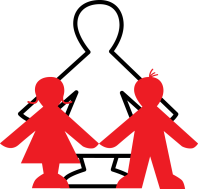 We hope you have all had a lovely rest over the Whit Holiday.  Please enjoy having a go at the following activities.  You can do them in any order.  Happy Learning from Mrs Campbell, Mrs Wynne and Mrs Brown. Maths- The activities above are related to the home learning produced by the White Rose maths scheme. The link to the home learning videos should you wish to use them is: https://whiterosemaths.com/homelearning/year-2/. This week we are doing Summer Term – Week 5. Activity sheets to support the learning can be found on the home learning page. The BBC Bitesize have also produced extra resources to compliment the unit of work. A link can be found here: https://www.bbc.co.uk/bitesize/tags/z7s22sg/year-2-and-p3-lessons/1. We hope that you find this resource useful!Espresso Log in: www.discoveryeducation.co.uk Student Username: student6783 (lower case) Password: temple 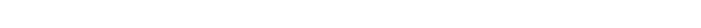 Monday 8th JuneTuesday 9th JuneWednesday 10th JuneThursday 11th JuneFriday 12th JuneReading - 15 minutes Reading - 15 minutesReading - 15 minutesReading – 15 minutes Reading – 15 minutesTimes tables practice: multiplication and division facts for 2,5,10 times tableTopmarks:https://www.topmarks.co.uk/maths-games/hit-the-button or Times Tables Rock Stars (Please email homelearning@templemoor.traff ord.sch.uk to request your log in details for Times tables Rock Star.Times tables practice: multiplication and division facts for 2,5,10 times tableTopmarks:https://www.topmarks.co.uk/maths-games/hit-the-buttonor Times Tables Rock Stars (Please email homelearning@templemoor.traff ord.sch.uk to request your log in details for Times tables Rock Star.Times tables practice: multiplication and division facts for 2,5,10 times tableTopmarks:https://www.topmarks.co.uk/maths-games/hit-the-buttonor Times Tables Rock Stars (Please email homelearning@templemoor.traff ord.sch.uk to request your log in details for Times tables Rock Star.Odd and even numbers https://www.topmarks.co.uk/learning-to-count/coconut-odd-or-evenorTopmarks:https://www.topmarks.co.uk/maths-games/hit-the-buttonor Times Tables Rock Stars (Please email homelearning@templemoor.traff ord.sch.uk to request your log in details for Times tables Rock Star.Odd and even numbers https://www.topmarks.co.uk/learning-to-count/coconut-odd-or-evenorTopmarks:https://www.topmarks.co.uk/maths-games/hit-the-buttonor Times Tables Rock Stars (Please email homelearning@templemoor.traff ord.sch.uk to request your log in details for Times tables Rock Star.EnglishBook IntroductionActivity Read the story  - ‘Lots The Diversity of Life on Earth’ by Nicola Davies.(or watch a video clip of the author, Nicola Davies reading the story)  https://www.youtube.com/watch?v=A-8t1zDQdrs&t=250sQuestions to think about…Before reading:What does the title tell you about the book we are going to read?What do you think might be inside the book?Do you think the book is fiction or non – fiction; why; how do you know?During reading:What do you think might happen next? Why? What makes you think that?Point out technical vocabulary (words that have been chosen by the author to explain/ describe something clearly)After reading:How is everything on Earth related to everything else?How has life on Earth become so diverse? Why?EnglishAuthor study (Use activity sheet – Author study)ActivityNicola Davies is a famous children’s author who has written a range of fiction and non – fiction books.Use the following link to help you to find out about the author of the book, ‘Lots The Diversity of Life on Earth’ and record the information you find from your research on the sheet provided.https://www.nicola-davies.com/about.phpEnglishVocabulary (Use activity sheet – ‘Lots  the Diversity of Life Vocabulary’)The text, ‘Lots the Diversity of Life’ uses technical words and phrases to explain the information presented in the text clearly. To help you to understand the information that the author has presented, it is important that we explore the meaning of each word or phrase.ActivityCopy each word carefully into your home learning book; use a dictionary, the text or the internet, find out the meaning of each word and copy it into your book.diversitymicrobesmicroscopevolcaniccomplicated patternextinctspeciesMatch the definition of each word to the correct word or phrase. Copy each word/ phrase into your book along with the definition you have matched it to (see worksheet).EnglishSpelling  (Adding ‘s’ or ‘es’ to word to make the plural)Activity Watch video clip: Espresso; ‘Adding s or es to word to make the plural’Change each word into its plural by adding the suffix s/esseedseaoceanmicrobeplacemillipedebeingcreatureforestthousandExtension  What suffix changes each word to its plural?jelly, city, family, city, butterflyEnglishReading Comprehension (Activity sheet ‘Earth Day 2020’)ActivityRead the text, ‘Earth Day 2020’ and complete the question sheet.MathsThe 10 times tablePractise recalling the 10 times table facts and using them in a variety of different contexts, including problem solving.Complete Lesson 1 Activity Sheet – The ten times tableAn excellent video to support the home learning is available by followingWhite Rose (Summer Term, Week 6, Lesson 1) see link below *MathsMake equal groups (sharing)Recap sharing groups of objects into groups of 2, 5 and 10. The children do this practically, with objects, to enable them to make the link between known multiplication facts and division.E.g.Take 16 objects. Share into two equal groups. How many are in each group?16 shared into 2 equal groups. There are 8 in each group.16 ÷ 2 = 82 equal groups of 8 makes 162 x 8 = 16Complete Lesson 2 Activity Sheet – Make equal groups (sharing)An excellent video to support the home learning is available by followingWhite Rose (Summer Term, Week 6, Lesson 2) see link below *MathsMake equal groups (grouping)Recap division as grouping objects into groups of 2, 5 and 10. The children do this practically, with objects, to enable them to make the link between known multiplication facts and division.E.g.Mrs Brown has 16 seeds. She needs to plant 2 seeds in each pot. How many pots will she need?This time we need to put the objects into 2’s and see how many groups we have.Complete Lesson 3 Activity Sheet – Make equal groups (grouping)An excellent video to support the home learning is available by followingWhite Rose (Summer Term, Week 6, Lesson 3) see link below *MathsOdd and even numbersRecognising and understanding what makes a number/quantity odd or even. Seeing patterns and relationships between odd and even numbers.E.g.Using objects (stones, lego, 1p coins) show that 16 is an even number.Pairing socks: do you have an even or odd number?What do you notice about even numbers?What do you notice about odd numbers?Complete Lesson 4 Activity Sheet – odd and even numbersAn excellent video to support the home learning is available by followingWhite Rose (Summer Term, Week 6, Lesson 4) see link below *MathsFriday challengeComplete Activity Sheet – Friday Challenge!My Happy MindsUse the ‘myHappymind Parent Kit’ which is on the home learning page of the school website (see * below).Module 3: ‘Appreciate’ – Complete: ‘What is Gratitude?’*You can now access these materials direct (including coached breathing exercises). Simply visit: https://myhappymind.kartra.com/page/ParentKitBundle and follow the instructions as outlined in the ‘Happy Minds Parent Kit Information Sheet’ which can be found on the home learning page. Why not complete a session of Cosmic Yoga? Practice yoga, mindfulness and relaxation techniques. A link to the site can be found here:https://www.youtube.com/user/CosmicKidsYogaP.E. – with Joe Wicks (9am if you want to do the session live) https://www.youtube.com/channel/UCAxW1XT0iEJo0TYlRfn6rYQGo Noodle has some great dance moves that you could try: https://family.gonoodle.comComputing: Purple Mash (you should have been given a log in – if you need these details again then please email. admin@templemoor.trafford.sch .uk) To access Purple Mash: https://www.purplemash.com/sch/templemoorand then log in from here. 2Quiz on Purple MashThis program enables the children to see how information can be presented in the form of a quiz. There are a variety of different ways the quiz can be presented.This week takes the well-known story of ‘The Three Bears’ and shows the questions asked in different formats.Login to purple mash.Click on ‘to do’. Select ‘The Three Bears Quiz’. Complete the quiz. Look at the different ways in which the questions have been asked.Or, if too tricky:2 countThis program lets you make pictograms of data collected. This week collect data about the number of different minbeasts you can find. Record by making a tally of them and then create a pictogram graph using the 2 count program. Login to purple mash.Select ‘Tools’Select ‘2count’Initially there will be a pictogram about cars. To change this to minibeasts click on the box with a car. Click on clipart picker, scroll to find minbeast. Click on minibeasts and choose your creature. Repeat in different boxes until you have selected all the different types of minibeasts you have found. Then change the title of your pictogram to Minibeasts. Once you have done this you are ready to input your data. Click on the + button to add the number of each creature you have found. If you make an error you can use the – button to take any away.ArtClose observational drawingActivity  - See PowerPoint presentation, ‘Drawing from Nature’. Find a collection of natural materials (leaves, branches, flowers, etc). Follow the instructions to create a close observational drawing. You make like to add tone or texture to your drawing (as we have practised in school) to give your object a feeling of depth. You can do this by varying the amount of pressure you use when shading to add light or dark areas or vary the type and direction in which lines are drawn.Remember: the greater the pressure the darker the tone! Please email your art work to us, we would love to see what you have achieved.ScienceFor this next half term, we continue to focus on ‘Living things and their habitats’. Food chainsRecap what is a food chain. Read or listen to the food chain book on Espresso. Search- ‘Food chains’. Click on ‘Food Chains’ (and read the Book KS1). Watch ‘Design your own food chain’ powerpoint, which can be found on the home learning page. Create your own food chain by either using the Food chain sorting activity sheet, which can be found on the home learning page, or by drawing your own.HistoryThe Queen’s official birthday is on Saturday 13th June. Look at ‘The Queen’s Birthday’ Powerpoint. Find out:Why does the Queen celebrate two birthdays? How does she celebrate her birthdays? Usually on her official birthday the Queen honours people to recognise the achievements and service of people across the UK, from all walks of life. This year the list will be announced in the autumn (however, Captain Tom will be on the list to receive a knighthood)There are many people who have really helped us all over recent times: nurses, doctors, care workers, bin collectors, shop workers, post office workers, delivery workers etcCan you make a poster to thank people for all their help?You could also watch the Newsround articlehttps://www.bbc.co.uk/newsround/36489213